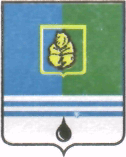 ПОСТАНОВЛЕНИЕАДМИНИСТРАЦИИ  ГОРОДА  КОГАЛЫМАХанты-Мансийского автономного округа - ЮгрыОт «25»   марта  2015 г.                                                         №821О признании утратившим силупостановления Администрации городаКогалыма от 24.01.2011 №124В соответствии с Федеральным законом от 06.10.2003 №131-ФЗ              «Об общих принципах организации местного самоуправления в Российской Федерации», Уставом города Когалыма, решением Думы города Когалыма           от 26.09.2013 №320-ГД «Об утверждении порядка установления тарифов на услуги (работы), предоставляемые (выполняемые) муниципальными предприятиями и учреждениями в городе Когалыме»:1. Постановление Администрации города Когалыма от 24.01.2011 №124 «Об утверждении цен на платные услуги, оказываемые автономным муниципальным учреждением «Дворец спорта» признать утратившим силу.2. Настоящее постановление вступает в силу с 01 апреля 2015 года.3. Опубликовать настоящее постановление в газете «Когалымский вестник» и разместить на официальном сайте Администрации города Когалыма в сети «Интернет» (www.admkogalym.ru). 4. Контроль за выполнением постановления возложить на заместителя главы Администрации города Когалыма Т.И.Черных. Исполняющий обязанности главы Администрации города Когалыма			   А.Е.ЗубовичСогласовано:зам. главы Администрации г.Когалыма			Т.И.Черныхи.о. начальника ЮУ						С.В.Пановаи.о. начальника УКС и МП					А.Б.Жуковпредседатель КФ						М.Г.Рыбачокначальник УЭ							Е.Г.ЗагорскаяПодготовлено:спец.-эксперт ОЦ УЭ						Е.М.Власова Разослать: УЭ, КФ, УКС и МП, МКУ «УОДОМС», газета.